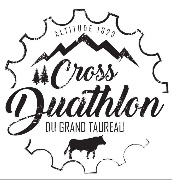 AUTORISATION PARENTALE POUR LES MINEURSJe soussigné(e)...................................................... autorise mon enfant …………………………………….………à participer au Cross Duathlon du Grand Taureau du 10 octobre 2021 et décharge l’organisateur de toutes responsabilités	Date : ....../....../2021	Signature